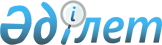 Об организации в Исатайском районе для безработных общественных работ
					
			Утративший силу
			
			
		
					Постановление Исатайского районного акимата Атырауской области от 28 ноября 2011 года № 201. Зарегистрировано Департаментом юстиции Атырауской области 28 декабря 2011 года № 4-4-191. Утратило силу постановлением Исатайского районного акимата Атырауской области от 12 марта 2015 года № 51      Сноска. Утратило силу постановлением Исатайского районного акимата Атырауской области от 12.03.2015 № 51.

      В соответствий со статьей 31 Закона Республики Казахстан от 23 января 2001 года "О местном государственном управлении и самоуправлении в Республике Казахстан", Законом Республики Казахстан от 23 января 2001 года "О занятости населения" и постановлением Правительства Республики Казахстан от 19 июня 2001 года № 836 "О мерах по реализации Закона Республики Казахстан от 23 января 2001 года "О занятости населения" акимат района ПОСТАНОВЛЯЕТ:



      1. Утвердить перечень организаций, виды общественных работ согласно приложению 1.



      2. Утвердить размеры оплаты труда согласно приложению 2.



      3. Контроль за исполнением настоящего постановления возложить на заместителя акима района Утегалиева М.Р.



      4. Настоящее постановление вступает в силу со дня государственной регистрации в органах юстиции и вводится в действие по истечении десяти календарных дней после дня его первого официального опубликования.      Аким района:                               Б. КарабаевСогласовано:

      Старший судебный исполнитель филиала

      территориального отдела Исатайского

      района департамента по исполнению

      судебных актов Атырауской области          Ескулов Б

      23.11.2011 г.      Секретарь Исатайского районного

      маслихата                                  Кадимов Ж.

      23.11.2011 г.      Управляющий Исатайского районного

      филиала центра по недвижимости

      Атырауской области                         Ахметов С.

      23.11.2011 г.      Директор Исатайского районного

      государственного архива                    Бакишева Б.

      23.11.2011 г.      Руководитель Исатайского районного

      филиала Центра обслуживания

      населения Атырауской области               Шарипов М.

      23.11.2011 г.      Председатель Исатайского районного суда    Майпасов Е.

      23.11.2011 г.      Начальник отдела внутренних дел

      Исатайского района                         Жапаков С.

      23.11.2011 г.      Начальник Исатайского районного

      управления Народный банк                   Агелеуова Р.

      23.11.2011 г.      Начальник Исатайского районного

      управления казначейства                    Садыкова Ш.

      23.11.2011 г.      Прокурор Исатайского района                Касымов Х.

      23.11.2011 г.      Старший госавтоинспектор группы

      дорожной полиций Исатайского

      районного отдела внутренних дел            Макеев Б.

      23.11.2011 г.      Первый заместитель председателя

      Исатайского районного филиала

      Общественного Объединения Народно-

      Демократической партии "Нур Отан"          Мырзагалиев Б.

      23.11.2011 г.

Приложение № 1 утверждено  

постановлением акимата района

от 28 ноября 2011 года № 201      Сноска. Приложение 1 в редакции Постановления Исатайского районного акимата от 08.04.2013 № 80. Перечень организаций и виды общественных работ

Приложение № 2 утверждено  

постановлением акимата района

от 28 ноября 2011 года № 201      Сноска. Приложение № 2 в новой редакции - Постановлением Исатайского районного акимата от 08.04.2013 № 80. Размеры оплаты труда, виды, объемы, конкретные условия и источники их финансирования
					© 2012. РГП на ПХВ «Институт законодательства и правовой информации Республики Казахстан» Министерства юстиции Республики Казахстан
				№Перечень организацииВиды общественных работВиды общественных работВиды общественных работВиды общественных работВиды общественных работВиды общественных работВиды общественных работВиды общественных работ№Перечень организацииПомощь органам жилищно-коммунального хозяйства в уборке территорий населенных пунктов, промышленных предприятийЭкологическое оздоровление регионов (озеленение и благоустройство). Проведение поливных работУчастие в строительстве и ремонте дорог, в ремонте водопроводных, газовых, канализационных коммуникацийУчастие в строительстве и капитальном ремонте жилья, а также обьектов социально культурного назначенияСезонные краткосрочные работы: по откорму скота, по доращиванию молодняка, заготовка и обеспечение кормами животных, выращиванию птицы. Заготовка саманаПомощь в организаций масштабных культурных мероприятий (спортивных мероприятии)Курьеры, делопроизводители, технические работники, распространители газетВсего1Государственное учреждение "Аппарат акима Аккистауского сельского округа"25252Государственное учреждение "Аппарат акима Тущыкудукского сельского округа"5011131451023Государственное учреждение "Аппарат акима Камыскалинского сельского округа"6011171291004Государственное учреждение "Аппарат акима Жанбайского сельского округа"601117119905Государственное учреждение "Аппарат акима Нарынского сельского округа"601117119906Государственное учреждение "Аппарат акима Забурунского сельского округа"601117119907Государственное учреждение "Аппарат акима Исатайского сельского округа"601117119908Государственное учреждение "Аппарат акима Исатайского района"1129Товарищество с ограниченной ответственностью "Аслим"30101121469110Филиал Республиканского государственного предприятия на праве хозяйственного ведения "Центр обслуживания населения" Комитета по контролю автоматизации государственных услуг и координации деятельности центров обслуживания населения Министерства транспорта и коммуникации Республики Казахстан по Атырауской области2211Государственное учреждение "Исатайский районный отдел внутренних дел департамента внутренних дел Атырауской области"2212Коммунальное государственное предприятие "Исатайская районная ветеринарная станция" на праве хозяйственного ведения государственного учреждения "Отдела ветеринарии Исатайского района"1113Государственное учреждение "Исатайский районный государственный архив"1114Прокуратура Исатайского района2215Государственное учреждение "Аппарат Исатайского районного маслихата"1116Филиал по Исатайскому району Республиканского Государственного казенного предпрятия "Центр по недвижимости по Атырауской области" Комитета регистрационной службы и оказания правовой помощи Министерства юстиции Республики Казахстан1117Филиал "Территориальный отдел Исатайского района Департамента по исполнению судебных актов Атырауской области Комитета по исполнению судебных актов Министерства юстиции Республики Казахстан"1118Республиканское государственное учреждение "Отдел по делам обороны Исатайского района Атырауской области" Министерства обороны Республики Казахстан4419Государственное учреждение "Управление юстиции Исатайского района Департамента юстиции Атырауской области Министерство юстиции Республики Казахстан"2220Исатайский районный суд1121Управление дорожной полиции Министерства внутренних дел Республики Казахстан отдел отделение дорожной полиции1122Исатайский районный филиал Атырауской области общественного объединения "Народно-Демократическая партия "Нур Отан"11Всего3801777407242700№Виды общественных работОбъемыКонкретные условияИсточники финансированияРазмер оплаты из расчета минимальной зароботной платы1Участие в строительстве и ремонте дорог, в ремонте водопроводных, газовых, канализационных коммуникаций4680 к/мНеполный рабочий день и гибкий графикИз средств местного бюджета1,52Участие в строительстве и капитальном ремонте жилья, а также объектов социально культурного назначения120000 м/3Неполный рабочий день и гибкий графикИз средств местного бюджета1,53Экологическое оздоровление регионов (озеленение и благоустройство)1000 деревьевНеполный рабочий день и гибкий графикИз средств местного бюджета1,34Помощь органам жилищно-коммунального хозяйства в уборке территорий населенных пунктов, промышленных предприятий120000 м/3Неполный рабочий день и гибкий графикИз средств местного бюджета1,35Поливные работы300 деревьевНеполный рабочий день и гибкий графикИз средств местного бюджета1,36Заготовка самана240000 саманНеполный рабочий день и гибкий графикИз средств местного бюджета1,57Помощь в организаций масштабных культурных мероприятий (спортивных мероприятии)10 раз годНеполный рабочий день и гибкий графикИз средств местного бюджета1,38Сезонные краткосрочные работы: помощь по откорму скота, по доращиванию молодняка, заготовка и обеспечение кормами животных, выращиванию птицы7 тоннНеполный рабочий день и гибкий графикИз средств местного бюджета1,39Курьеры, делопроизводители, технические работники, распространители газет20160 бумагооборот 45360 бумагооборот 34020 бумагооборотНеполный рабочий день и гибкий графикИз средств местного бюджета1,3